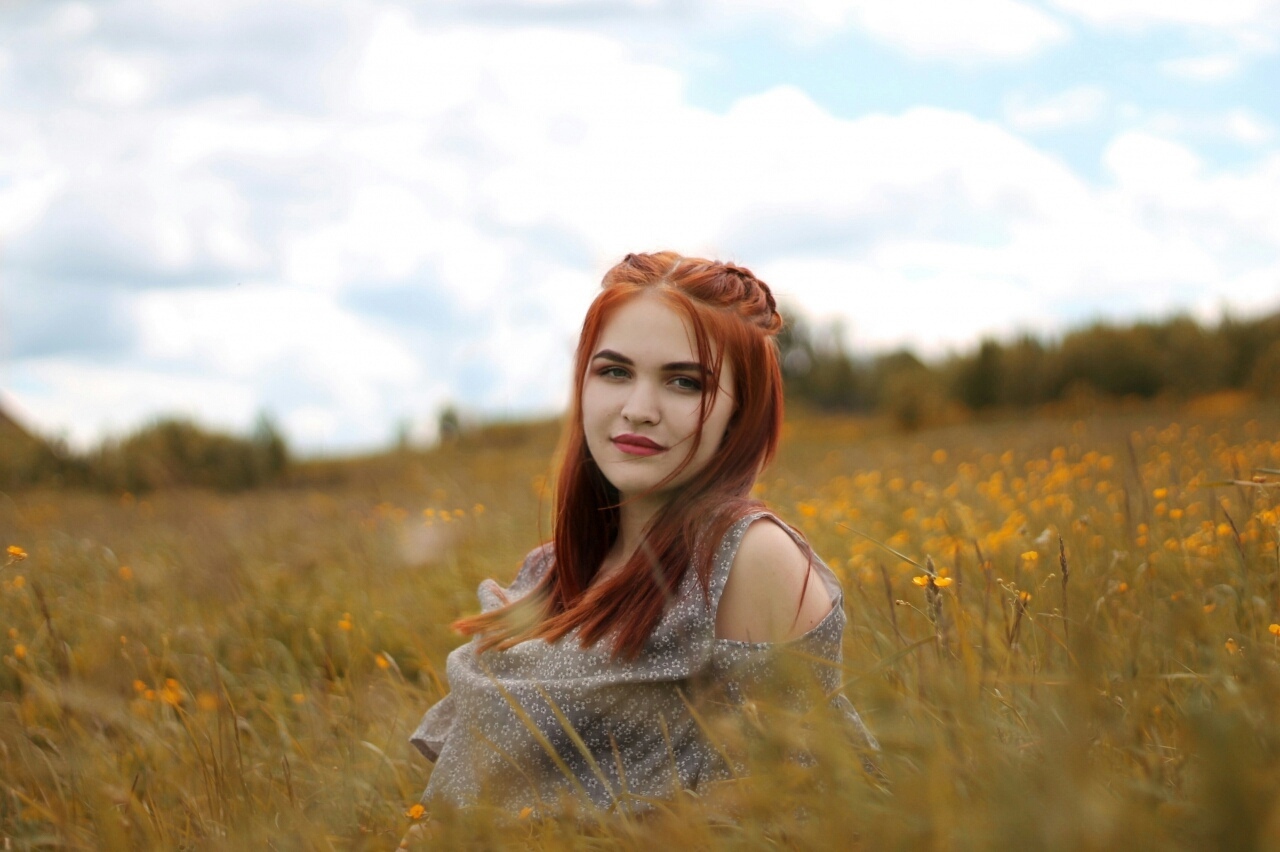 Герасимук Вероника Дмитриевна, выпускница творческого объединения «Социальное проектирование», руководитель Апкина Ильфида Рудольфовна.Занималась в коллективе с 2017 по 2020 год.Выпускница краевой заочной школы естественно-математических наук;Участница регионального конкурса «Юных исследователей окружающей среды»;Участница межрегиональной XVIII краевой научно – практической конференции школьников и студентов средних профессиональных учебных заведений «Лысьва: путь в науку»Студентка Уральского медицинского колледжа.